介 绍 信（代理机构名称）：兹介绍我单位     （被介绍人姓名）    ，身份证号码               前往贵单位办理       （项目名称）报名及获取谈判文件相关一切事宜。     请予以接洽！供应商名称：                        （盖单位公章）日      期：      年       月        日注：后附被介绍人身份证复印件及营业执照副本复印件报名信息登记表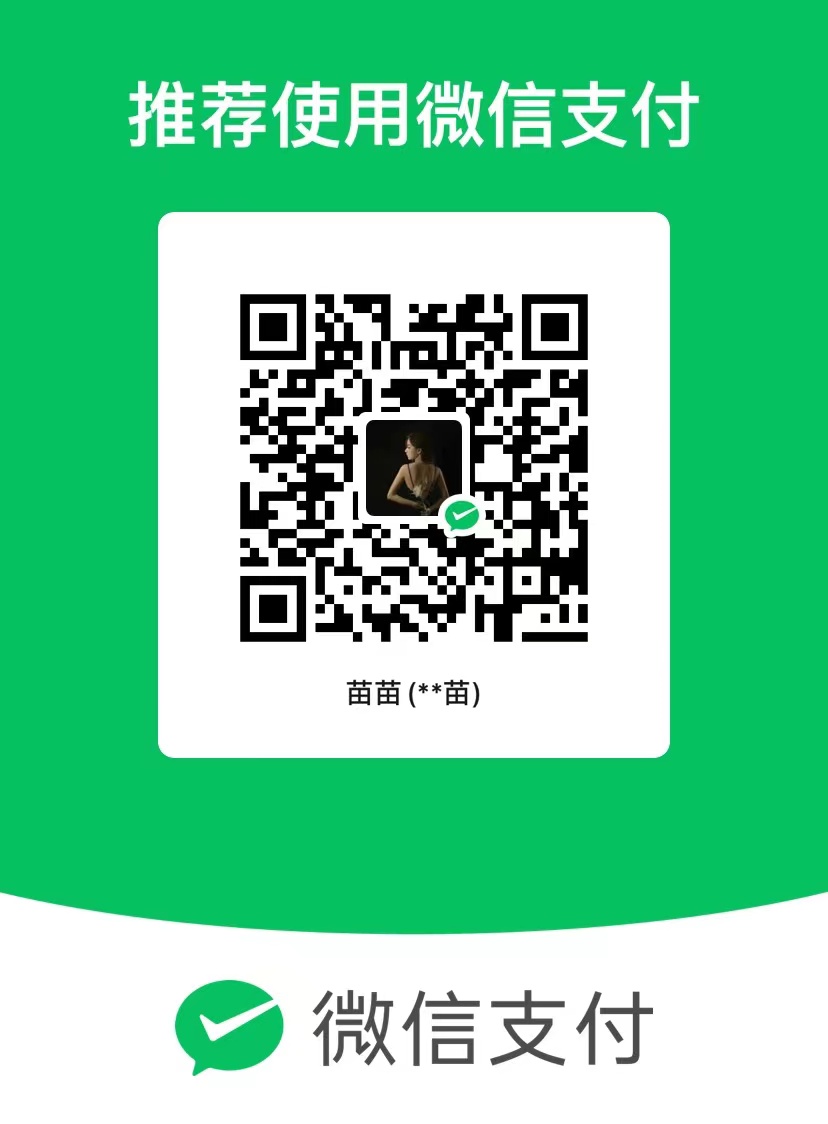 报名时请附报名费付款截图，交报名费注明公司名称，谢谢！1*项目名称：*项目名称：*项目名称：*项目名称：*项目名称：*项目名称：2*项目编号：*项目编号：*项目编号：*项目编号：*项目编号：*项目编号：3*单位名称（盖单位公章）：*单位名称（盖单位公章）：*单位名称（盖单位公章）：*单位名称（盖单位公章）：*单位名称（盖单位公章）：*单位名称（盖单位公章）：4*地    址：*地    址：*地    址：*地    址：*地    址：*地    址：5*公司固定电话：*QQ邮箱：*QQ邮箱：6*报名时间：           年       月      日*报名时间：           年       月      日*报名时间：           年       月      日*报名时间：           年       月      日*报名时间：           年       月      日*报名时间：           年       月      日7*企业营业执照号（或统一社会代码证号）：*企业营业执照号（或统一社会代码证号）：*企业营业执照号（或统一社会代码证号）：*企业营业执照号（或统一社会代码证号）：*企业营业执照号（或统一社会代码证号）：*企业营业执照号（或统一社会代码证号）：8*经办人身份证复印件：      □ 有           □ 无*经办人身份证复印件：      □ 有           □ 无*经办人身份证复印件：      □ 有           □ 无*经办人身份证复印件：      □ 有           □ 无*经办人身份证复印件：      □ 有           □ 无*经办人身份证复印件：      □ 有           □ 无9*经办人签字确认：*经办人签字确认：*身份证号码：*身份证号码：9*经办人签字确认：*经办人签字确认：*移动电话：*移动电话：10其他需要说明的情况：其他需要说明的情况：其他需要说明的情况：其他需要说明的情况：其他需要说明的情况：其他需要说明的情况：